What to do today1. Explore a set of instructionsWatch this tutorial about a dancehttps://www.youtube.com/watch?v=A-9RWQc4tzERead the Happy Feet Instructions. Spend some time practising the dance, if you would like to! How do the written and the video instructions help in different ways?Read Instruction Features. Annotate Dance Instructions to show which of these features you can find.   2. Take notes from a videoWatch the Cat Daddy instruction videohttps://www.howcast.com/videos/508478-how-to-do-the-cat-daddy-kids-hip-hop-movesMake notes to help you remember the most important parts of these instructions. (You can use words and quick sketches)3.  Now for some writingUse your notes to write a set of instructions for the Cat Daddy. Set out your Cat Daddy instructions like the Happy Feet Instructions. Try to include some of the Instruction Features. Well done. See if somebody else can learn the Cat Daddy dance from your instructions. What else do you need to tell them to help them learn it? Try the Fun-Time ExtraWrite some more instructions about a physical sequence. (It could be another dance, or how to take a corner on a scooter, or how to juggle). Test your instructions on someone else. Dance InstructionsHow to dance The Happy FeetYou will need: A space that’s safe to danceComfortable footwearMusic with a strong beatStart by practising each position slowly.Position 1Place your right foot on your heel. Turn it so that your toes are facing out. Place your left foot on your toe. Turn it so that your toes are facing out. Position 2Place your right foot on your toe.Turn it so that your toes are facing out.Place your left foot on your heel.Turn it so that your toes are facing out. Practise moving from position to position slowly. Move from Position 1 to a neutral standing position.Next move to Position 2 Move back to a neutral standing positionCome back to Position 1Keep repeating this sequence of movements. TipsCount 1-8 in your head as you moveKeep your knees bentPractise slowly at firstMove the rest of your body to join in with your feet. https://www.youtube.com/watch?v=A-9RWQc4tzEInstruction FeaturesPurpose – tells how to do or make somethingRange – Non-fiction book, recipe, science experiment, instruction on packaging, poster or sign, manual, craft patterns.Title which says what will be achievedList of ingredients or equipment neededStep by step actionsLabelled illustrationsBullet points or numbered listsClear, concise vocabulary and sentence structuresImperative verbs (e.g. Mix the flour, Cut along the line, Press the controller)Clear statements of quantities, measurement and other detailsDescriptive language used for clarity rather than vividness or effectAdverbials (numbers or time connectives) used to show stages in a processCat Daddy TranscriptHey, what's up? I'm Jeff Collins. And now, I'm going to teach you guys how to do the cat daddy. You might have seen it before in a Rej3ctz video also featuring Chris Brown. He's doing it, so now you want to do it. We're going to show you how to do it. This is what you do. Take your right arm, put it across your body. Got it? I throw my right arm, and you see I lean my body? I just do it to add my own little...you know, my little flavour, whatever. You guys can add your own.So I'm going to go right arm here, and then left arm. After that I'm going to make two circles. So I go circle, circle -- circles are on the side of my body. Kind of makes you think of a wheelchair or something. So that's what you're going to do. You're going to go circle, circle. Got it? Let's do it. I go right, left, circle, circle. Pretty simple. You have to add a dip in there. So we're going to do one small one and then a big one.So it looks like this. Right, left, circle, circle. Got it? I'm going to do it again. You're going to go right, left, circle, circle. Let's try it to the other side. Again, I go right, left, circle, circle. Yeah? Right, left, circle, circle. Right, left, circle, circle. Right, left, circle, circle. Got it? Let's try it. We're going to slow it down a little bit, one more time. And then we can try it to the music.So you're going to go right arm, left arm, do your circle, do your circle. Go right arm, left arm, do your circle, do your circle. We good? You good? Let's try it. A little bit faster. Six, seven, eight. You're going right, left, circle, circle. Right, left. You got it? Come on. Right, left. Yes? All right, now.You don't always have to go, right, left. You can sometimes do it at the same time when you switch it up. But that's on you. So you can just go, boom, and hit it. Yeah? Boom, and hit it. Boom, and hit it. Switch it up; do it however you like it. But we're going to do it first that way with the music. You guys ready to try it out?We are. Let's do it.Now, see how he's doing it? You can switch it up and do it however you like. You can do the...and just switch it up. Got it? Now, go out to a party and try it. That's the cat daddy. Yeah?Cat Daddy - InstructionsSet out your instructions here.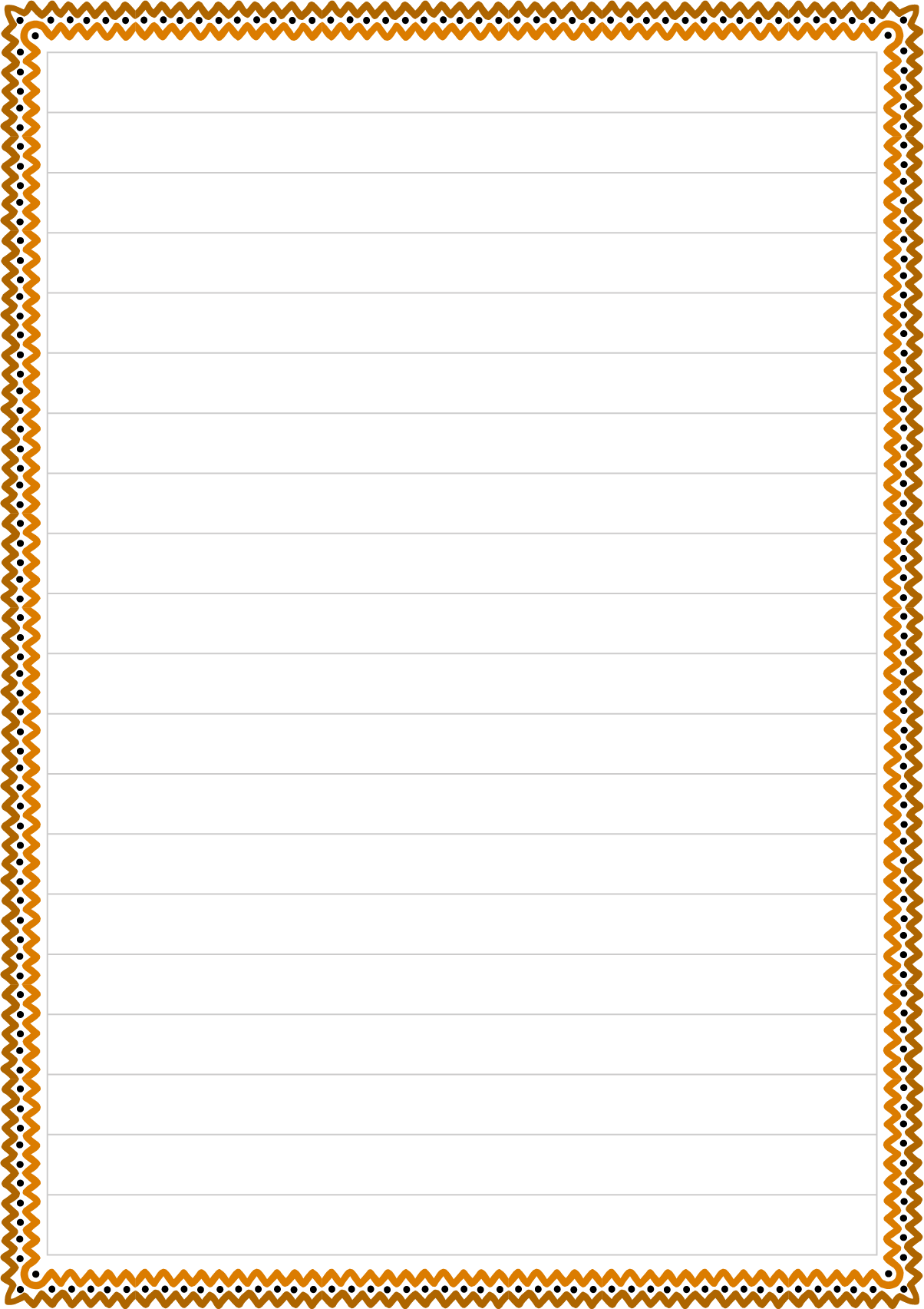 